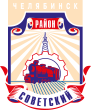 СОВЕТ депутатов советского района
второго созыва454091, г. Челябинск, ул. Орджоникидзе 27А. (351) 237-98-82. E-mail: sovsovet@mail.ru29.09.2020г.									  		  №11/5Р Е Ш Е Н И Е	В соответствии с Федеральным законом от 6 октября 2003 года  № 131-ФЗ «Об общих принципах организации местного самоуправления в Российской Федерации», Уставом Советского района города ЧелябинскаСовет депутатов Советского района второго созываР Е Ш А Е Т:1. Принять к сведению информацию руководителя общественного объединения правоохранительной направленности Отряд содействия полиции «Беркут» ЧИПС УрГУПС В. В. Щепетова и командира ДНД «Хутор Южный» В. Э. Кошмар «О работе добровольных народных дружин Советского района за 2019 год и I полугодие 2020 года» (приложение).2. Начальнику организационного отдела аппарата Совета депутатов Советского района (А. А. Дьячков), разместить информацию руководителя общественного объединения правоохранительной направленности Отряд содействия полиции «Беркут» ЧИПС УрГУПС В. В. Щепетова и командира ДНД «Хутор Южный» В. Э. Кошмар «О работе добровольных народных дружин Советского района за 2019 год и I полугодие 2020 года» в информационно-телекоммуникационной сети «Интернет» на официальном сайте  администрации Советского района города Челябинска (www.sovadm74.ru) в разделе: Совет депутатов. 3. Настоящее решение вступает в силу со дня его официального обнародования.Председатель Совета депутатовСоветского района			                                                             А. Н. ЛокоцковИнформация о работе добровольной народной дружины Советского района «Хутор Южный» и общественного объединения правоохранительной направленности Отряд содействия полиции «Беркут» ЧИПС УрГУПС за 2019 год и I полугодие 2020 года.